附件5面试地点示意图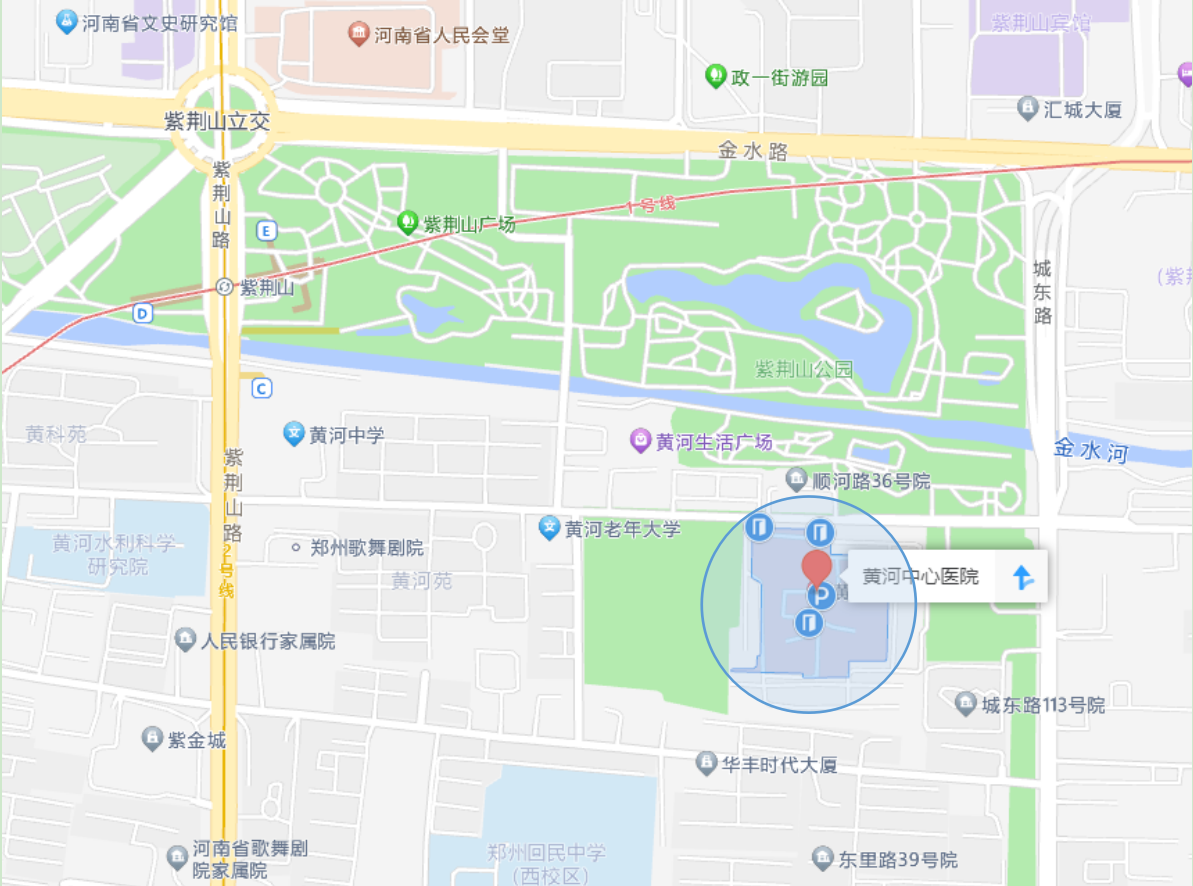 